Susan’s Farm COVID 19 Risk Assessment: Phased return 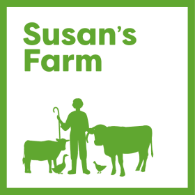 Summary for individuals attending the Farm     Hazard: Spread of COVID -19 to any person on the farm and their families.Risk: Serious respiratory illness that could lead to deathIndividuals at risk: All those working on the farm, volunteers, beneficiaries and visitors Risk: High Control measures in place: All government guidance to be followed. Anyone with COVID 19 symptoms should not come to Farm, and must stay at home, currently for 10 days. The Farm has the right to refuse any person to attend or to send them home if their behaviour is disruptive or a risk to themselves or others. Up to date contact and relevant health information will be held by the Farm for each person attending. All individuals attending the farm for the first time will receive health and safety instruction at the outset of their visit, and daily reminders. Each day, everyone arriving on the farm will be asked by the senior staff member that day, firstly: Are they well? Any COVID 19 symptoms: persistent dry cough and or high temperature, and or loss of taste or smell? And secondly: Is anybody in their household suffering from any of the above symptoms?All to wash their hands with soap and water immediately on arrival.Social distancing 2m to be observed at all times.All activities will be out of doors, reduced in duration, and exclude the need for the Farm Manager wherever possible.Snacks to be provided and consumed outdoors or in the lambing shed.  Meals will not be provided to beneficiaries or staff.Face masks must be worn when entering a building and remain in place, covering nose and mouth, except for when seated eating or drinking.Toilets: one to be used by visitors and beneficiaries; a separate toilet for staff.Toilets will be cleaned halfway through day if visitors/beneficiaries are there for more than 4 hoursHands to be washed frequently, especially before eating/ drinking and after using toilet, and at the beginning and end of day on the farm. Minibus use by beneficiaries is only for exceptional circumstances whereby, windows to be opened, each person to wear a mask and to keep that mask for the day and hand in at end of day for washing at 60°C plus Anyone becoming ill on the farm must return to the Tyler Room to be quarantined and allocated specific toilet that must not be used by any other person.  These must be thoroughly cleaned and sanitised upon their departure. Arrangements to be made with an appropriate person for safe return to home of the individual.All hard surfaces in building and Minibus will be sanitised at the beginning and end of the working day All cutlery, plates etc will be washed in dishwasher at 60°C plus.Visitors are only allowed on site, with permission, in outdoor spaces. Staff with First Aid qualifications are available on site, and First Aid box is heldAll staff have mobile phones with signal at every site, should emergency assistance be required to be summonsed. Practical Food activities will not take place. Activity specific risk assessments are be completed as part of normal Farm processes and will be reviewed for any additional measures at this time.  Reviewed:  8th Feb 2021